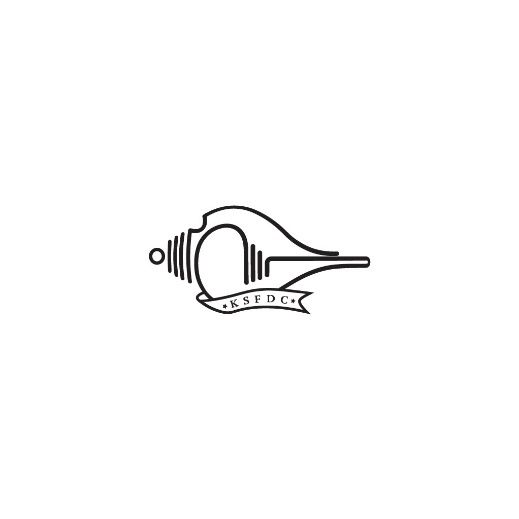 KERALA STATE FILM DEVELOPMENT CORPORATION LTD.Tel: 0471-2325325, Email : ksfdcltd@gmail.com, Web: www.ksfdc.inAPPLICATION FORM Post Applied for  :____________________ Full Name  				: _____________________________________________Father’s Name 			:______________________________________________ Permanent Address    		: _____________________________________________					  ____________________________________________					____________________________________________Address for Correspondence /      Present Address  			:  _____________________________________________ 					 _____________________________________________ 					_____________________________________________ Date of Birth	 : ___________________	6. Sex 	          	 : ___________________7. Religion	 : ___________________      	8.   Category 	: ____________________________________ 9. Domicile 	 :  ___________________	           10.Nationality 	: ______________________________E-mail id  				:________________________________________Telephone No. (With Std Code)            : 	________________________________________Mobile No. 				: 	________________________________________Educational Qualification :  Experience :  Declaration : I hereby declare that all statements made in the application are true, complete and correct to the best of my knowledge and belief.  I also undertake that I have not submitted applications for two different posts advertised.  The relevant clause is stated below for easy reference :-  “Candidates can apply against any one post only.   Candidates applying for more than one post will not be considered and such applications will be rejected.”    I understand that in the event of any information being found untrue / false / incorrect or I do not satisfy the eligibility criteria, my candidature / appointment will be cancelled / terminated, without assigning any reasons thereof.   I have read the contents of the advertisement and agree to abide by the rules, regulations and procedures for appointment to the post applied for. Date :  Place :   	                                                  				         (Signature of Applicant) Affix recent passport  size photograph (Self Attested)Qualification (starting from latest)SubjectBoard /universityPercentage of marks Year of PassingQualification (starting from latest)SubjectBoard /universityPercentage of marks Year of PassingName of the Organisation DesignationNature of dutiesPeriod Period Duration.Name of the Organisation DesignationNature of dutiesFromTo Duration.